Department of Linguistics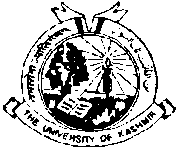 University of KashmirHazratbal Srinagar 190006 (J&K)N O T I C EA walk-in interview is scheduled for the following positions in the Project “IL to IL Machine Translation (IL-ILMT)” on 8th August 2022 at 12.30 p.m. in the office chamber of Dean, School of Arts, Languages and Literatures, University of Kashmir. The details of positions and eligibility are as under: The engagement shall be purely on temporary basis for a maximum period of two to three years subject to the satisfactory performance of the appointees and life of the project. The selected candidates cannot make any claim for permanent appointment based on their selection in the project. Sd/-   Project Director				 No:F(Project-Engagement)Ling/KU/22Dated: 03-08-2022S.NoPositionEligibility01.Sr. Computer ScientistBCA and MCA from a reputed institution with above 75% marks in MCA.Experience in AI/NLP.Experience in working with Kashmiri data.02.Jr. LinguistMA in Linguistics with minimum 75% marks. Knowledge of NLP.Experience of working in Kashmiri NLP with special reference to pos-tagging and chunking.03.Language EditorMA in Linguistics with minimum 55% marks.Experience of working with Kashmiri corpora, and parallel corpora building. 